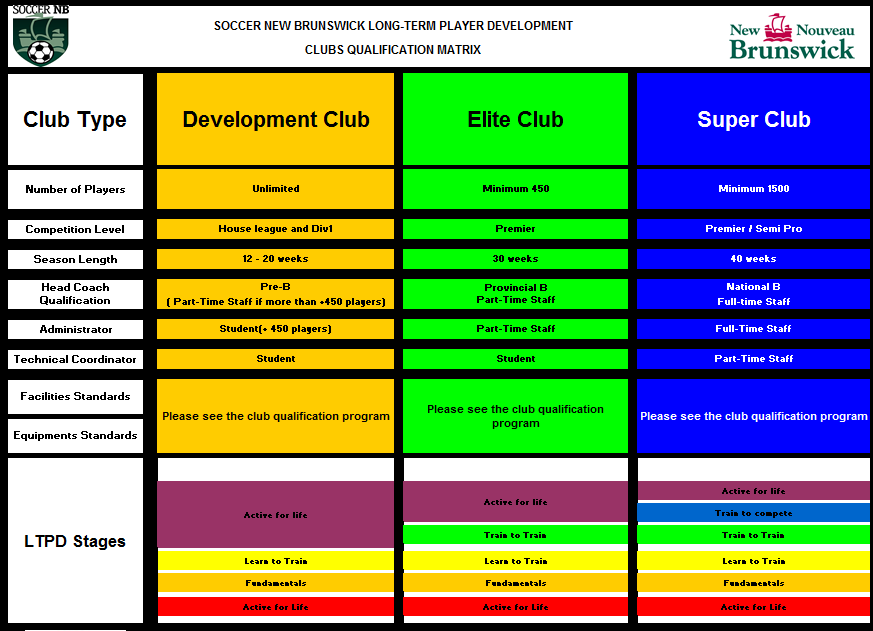 TEAM COUNT (Clubs only)NOMBRES D’ÉQUIPES (Clubs seulement)APPLICATION FOR MEMBERSHIP
This membership is for the period April 1, 2018 to March 31, 2019, and includes the indoor and outdoor seasons.APPLICATION DEADLINE: April 30, 2018DEMANDE D’ADHÉSION
La période d’adhésion est du 1er avril 2018 au 31 mars 2019, incluant les saisons intérieur et extérieurDATE LIMITE : Le 30 avril 2018OFFICIAL ADDRESSThis address will be used for ALL correspondence, will be distributed to the membership and will be published on the SNB web site.
ADRESSE OFFICIELLEL’adresse fournier sera utilisée pour TOUTE correspondance, sera distribuée à l’adhésion et sera publiée sur le site web de SNB.Organisation Name / Nom de l’organisation : Organisation Name / Nom de l’organisation : Contact Name / Nom du contact : Contact Name / Nom du contact : Mailing Address / Adresse postale : Mailing Address / Adresse postale : City / Ville : Postal Code / Code postal : Phone / Téléphone : Fax / Télécopieur : Email / Courriel : Email / Courriel : Website / Site Web : Website / Site Web : Social Media Pages : Social Media Pages : TYPE OF MEMBERSHIPCheck one of the following membership types:Sélectionnez un type d’adhésion parmi les suivants :
TYPE OF MEMBERSHIPCheck one of the following membership types:Sélectionnez un type d’adhésion parmi les suivants :
TYPE D’ADHÉSIONCheck on of the following organisation types:Sélectionnez les types d’organisation:
TYPE D’ADHÉSIONCheck on of the following organisation types:Sélectionnez les types d’organisation:
New Associate Member (New Club)Nouveau Membre Associé (Nouveau club) ClubRenewing Associate Member (Existing Club)Renouvellement d’un Membre Associé (Club existant)League / LigueAffiliate Member (includes leagues)Membre Affilié (incluant les ligues)Inter-regional leagueLigue inter-régionaleOther/Autre (Specify/Spécifiez) : TYPE OF CLUB
Check one of the following club types 
(Based on the Club Qualification Program):TYPE DU CLUBSélectionnez un type de club parmi les suivants : Development Club/Club de développement  Development Club/Club de développement  Elite Club/Club Élite Elite Club/Club Élite Super Club/Club Super Super Club/Club SuperLEAGUE/CLUB CONSTITUTIONPlease enclose a copy of your current constitution.(Please indicate the date of the AGM where the Constitution was last amended)CONSTITUTION DU CLUB/DE LA LIGUES.V.P., inclure une copie de votre constitution actuelle.(Veuillez indiquer la date de l’AGA où la constitution fut dernièrement amendée)ACTIVITIESOUTDOOR SEASON – Please indicate what program(s) your association plans to offer, or participate in, for the 2018 season:ACTIVITÉSSAISON EXTÉRIEURE – S.V.P., indiquez quel programme(s) votre association ont l’intention d’offrir ou d’y participer durant la saison 2018 :NUMBER OF TEAMS / NOMBRE D’ÉQUIPENUMBER OF TEAMS / NOMBRE D’ÉQUIPECLASSIFICATION*LEAGUE / LIGUEActual / Réel
(2017)Estimated/ Estimation (2018)Men’s PremierHommes Premier18 years+ / 18 ans +Provincial or Inter-Provincial League New Brunswick Premier Soccer League Other Women’s PremierFemmes Premier18 years + / 18 ans+Provincial or Inter-Provincial League New Brunswick Premier Soccer League Other Men’s RecreationHommes Récréatifs18 years + / 18 ans + Regional or Inter-Regional LeagueWomen’s RecreationFemmes Récréatifs18 years + / 18 ans +Regional or Inter-Regional LeagueYouth PremierJunior PremierU12 – U18Provincial or Inter-Provincial League New Brunswick Soccer League Other Boys: Girls Boys Girls Youth Division 1Junior Division 1U12 – U18 Regional or Inter-Regional League Eastern Soccer League South Region Soccer League Western Soccer League Northern Soccer League North-West Region Soccer LeagueBoys Girls Boys Girls Youth Division 2Junior Division 2U12 – U18Club League / House leagueBoys Girls Boys Girls Mini Division 1Minis Division 1U4 – U10Regional or Inter-Regional League Eastern Soccer League South Region Soccer League Western Soccer League Northern Soccer League North-West Region Soccer LeagueBoys Girls Boys Girls Mini Division 2Minis Division 2U4 – U10Club League / House leagueBoys Girls Boys Girls INDOOR SEASON – Please indicate what program(s) your Club/League plans to offer, or participate in, for the 2018-2019 Indoor Season:INDOOR SEASON – Please indicate what program(s) your Club/League plans to offer, or participate in, for the 2018-2019 Indoor Season:SAISON INTÉRIEURE – S.V.P., indiquez le(s) programme(s) que votre Club/Ligue va/vont offrir ou y participer pour la saison intérieure 2018-2019 :Indoor League(s) (other than own House League)	Ligue(s) intérieure(s) (autre qu’une ligue de maison)NAME OF LEAGUE / NOM DE LA LIGUE:  Start Date / Date de départ: End Date / Date de fin: Indoor League(s) (other than own House League)	Ligue(s) intérieure(s) (autre qu’une ligue de maison)NAME OF LEAGUE / NOM DE LA LIGUE:  Start Date / Date de départ: End Date / Date de fin: House League 		Ligue de maisonNAME OF LEAGUE / NOM DE LA LIGUE:  Start Date / Date de départ: End Date / Date de fin: House League 		Ligue de maisonNAME OF LEAGUE / NOM DE LA LIGUE:  Start Date / Date de départ: End Date / Date de fin: Regional Development ProgramProgramme de développement régionaleStart Date / Date de départ: End Date / Date de fin: Regional Development ProgramProgramme de développement régionaleStart Date / Date de départ: End Date / Date de fin: Club development and training program (no formalized league/game schedule)Programme de développement et d’entraînement du club (aucun matchs prévus ou horaire)Start Date / Date de départ: End Date / Date finissante: Club development and training program (no formalized league/game schedule)Programme de développement et d’entraînement du club (aucun matchs prévus ou horaire)Start Date / Date de départ: End Date / Date finissante: CLASSIFICATIONLEAGUE(S)LIGUE(S)NUMBERNOMBREOF TEAMSD’ÉQUIPESCLASSIFICATIONLEAGUE(S)LIGUE(S)Actual (2016-17)Actuel (2016-17)Estimated (2017-18)Estimation (2017-18)Men’s IndoorHommes intérieurWomen’s Indoor Femmes intérieurYouth Boys Indoor (U12-U18)Garçons Juniors intérieurs (S12-S18)Youth Girls Indoor (U12-U18)Filles Juniors intérieures (S12-S18)Mini Boys Indoor (U4-U10)Garçons Minis intérieurs (S4-S10)Mini Girls Indoor (U4-U10)Filles Minis intérieures (S4-S10)ADMINISTRATORS
Please complete the following information as of the date of this SNB membership application.  It is the members responsibility to advise SNB of any changes to the Club or League.Do not delay your membership application while waiting for your election to be held!ADMINISTRATEURS
S.V.P., compléter l’information suivant selon la date de la soumission.  C’est la responsabilité du membre d’aviser SNB de tous les changements au conseil ou executif.
Ne retarder pas votre demande d’adhésion en attendant de vos élections !POSITIONNAMENOMEMAILCOURRIELPHONE (H)TÉLÉPHONE (M)PHONE (W)TÉLÉPHONE (B)FAXTÉLÉCOPIEPresidentPrésidentVice PresidentVice-PrésidentSecretarySecrétaireTreasurerTrésorierRegistrarInscripteurHead CoachEntraîneur en ChefHead RefereeArbitre en ChefDirector Directeur Director Directeur INFORMATION FOR ALL ORGANIZATIONSLetters of acceptance will be sent to organizations upon membership approval.  Memberships are not valid until the Member has received written confirmation.Any changes to membership application information must be submitted to SNB in writing and signed by the President or Secretary of the organization.In accordance with Article 7.5 of the SNB Constitution, Associations in Membership that have more than 500 registered players shall pay 50% of the previous year’s registration dues by June 1of the current year.  The balance owing shall be due in accordance with Article 7.4 (seven (7) days after the close of registration). All registration numbers must be submitted before July 15th.Individuals, including coaches, team managers, administrators and players wishing to participate in any soccer league or program, must make application to the Club with which he/she wishes to register in accordance with said Club’s registration policy.  The Club must have record of the individual’s registration prior the individual participating in any manner of soccer activity.  Upon request, a club must be able to provide SNB with the date upon which an individual’s registration was validated.RENSEIGNEMENTS POUR TOUTE LES ORGANISATIONSUn avis sera envoyé par lettre aux organisations qui sont  approuvées.  L’adhésion ne sera pas valide avant que la confirmation est reçue par le membre.Tous les changements à la demande d’adhésion doivent être soumis à SNB, par écrit et signés par le Président ou la/le Secrétaire de l’organisation.Selon l’Article 7.5 de la Constitution de SNB,  les associations avec plus de 500 joueurs inscrits doivent payer 50% des cotisations de l’année précédente par le 1er juin de l’année courante.  Le solde doit être payé selon l’Article 7.4 (sept (7) jours après la fin des inscriptions). Tous inscriptions doit être soumis avant le 15 juillet de l’année courante.Tous individus, incluant les entraîneurs, les gérants, les administrateurs, et les joueurs, qui veulent participer dans un programme ou une ligue de soccer doivent faire une demande aux Clubs respectifs selon sa politique d’inscription.  Le Club doit avoir les dossiers d’inscription des joueurs individuels avant qu’ils participent dans les activités de soccer.  Sur demande, le Club doit être capable de fournir à SNB la date sur laquelle l’inscription d’un individu fut validéeDECLARATION OF AGREEMENT
We, the , 
agree to abide by the published rules of 
Soccer New Brunswick; and to abide by the decisions made by Soccer New Brunswick’s Board of Directors elected to act on its behalf.DÉCLARATION D’ACCORD
Nous, ,  
sommes convenus de respecter les règles publiées de Soccer Nouveau Brunswick et les décisions du 
conseil d’administration de Soccer Nouveau Brunswick élu pour agir au nom de l’adhésion.DateSignature - President or Secretary